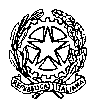 TRIBUNALE   DI   MASSA	SI AVVISA CHE, IN OTTEMPERANZA AL DECRETO LEGGE N. 18/2020 (EMERGENZA CORONAVIRUS), L’UDIENZA SI SVOLGE A PORTE CHIUSE.I TESTIMONI E LE PARTI DEI PROCESSI ACCEDERANNO ALL’AULA A CHIAMATA DEL CANCELLIERE O DEL CARABINIERE E COMUNQUE NON PRIMA DELL’ORARIO SOTTO INDICATO. NELL’ATTESA, RIMARRANNO A DISTANZA DI ALMENO UN METRO L’UNO DALL’ALTRO ATTENDENDO ALL’ARIA APERTA NEL PORTICATO ESTERNO ALL’EDIFICIO. ALL’INTERNO DELL’AULA, DOVRANNO INDOSSARE LA MASCHERINA E RIMANERE AD ALMENO UN METRO DALLE ALTRE PERSONE.De MattiaUDIENZA DEL GIORNO 21.09.2020     Lama – Collegio -UDIENZA DEL  GIORNO 21/9/2020PrudenteUDIENZA  DEL GIORNO  22/9/2020UDIENZA DEL GIORNO  24/9/2020BiasottiUDIENZA DEL GIORNO  23/9/2020TORIUDIENZA DEL GIORNO 25.09.2020     MaddaleniUDIENZA DEL GIORNO 24.09.2020BALDASSERONI GIP/GUP/DIBATTIMENTO22 SETTEMBRE 2020 – MARTEDI’-  BALDASSERONI GIP207/19 Banatan Dorel Constantin ore 9:30 1039/14 Unguroancei ore 9.301940/18 Bellacci Matteo ore 9.301869/14 Pissarelli Alice ore 9.3015/19 Filipetto Enrico (dibattimento) ore 9,30249/14	 Cenderelli Davide ore 10:00	3326/18 Brizzi Antonio ore 10:00	363/18 Arata Andrea –ore 10.00491/19	Benigno Benedetto ore 10.001978/19 Cimadomo Gabriele ore 10.30555/19 Lazzini Orlando ore 10:301449/19 Nenna Luca. Ore 11.001355/19 Grilli Lorenzo ore 11.001919/19 FerrarI Kevin ore 11.001920/19 Mbengue Macumba ore 11:3024/2020 El Bakbaki Assad (dibattimento)ore 11,301218/19 Loum Code ore 12.00 24 SETTEMBRE 2020 – ’ - GUP BALDASSERONI – PM MANSIBasiloneUDIENZA DEL GIORNO 22.09.2020     	UDIENZA DEL GIORNO 24.09.2020     COLLEGIO (BASILONE)UDIENZA DEL GIORNO 25/9/2020CONGIUSTAUDIENZA DEL 21.09.20UDIENZA DEL 22.09.20  UDIENZA DEL 25.09.20  1FREDIANI PIEROORE 09:302 SELVINI MICHELE3BOUJAR YOUSSEF4GUGLIELMI RICCARDO5PALAZZO ANDREA6MUSSI ALEX + 17ORZOI FANICA MARIANORE 10:308CRISTACHE FLORENTINA ELENA + 1ORE 11:009FANELLI MASSIMO10ZANOBINI LUCAORE 12:0011BRAVI MARTA + 4ORE 13:0012JALLOW MOHAMMED13BAZIE FRANCOISE D.Y. + 1ORE 15:0014TEODORESCU AMALIA FELICIA1                                                                                                                                                                                            BUSTICCHI PAOLO + 2ORE 92FAYCAL SLIMANI + 1ORE 91                                                                                                                                                                                            FESCINA MASSIMILIANOORE 92BERNARDINI LORIANOORE 93LAZZONI DIEGOORE 94SIMONELLI FEDERICOORE 95ORLANDI GIANNIORE 96DE MARTINO VINCENZOORE 97GUADAGNI GIUSEPPEORE 98MORACCHIOLI GIUSEPPINO + 1ORE 99LEPADATU RAMON COSMINORE 910PIANINI STEFANIA + 2 ORE 911NIASS DJIBRILORE 912KOKA TAULANDORE 913BONDIELLI FRANCOORE 9,3014BRUSCHI MILOORE 9,3015MICHELUCCI GABRIELEORE 10,3016CAVALLO BIAGIOORE 1117EL BASBASSI HAMIDORE 1118STOICA ANTOANETA FLORENTINAORE 11,3019LEONE MASSIMILIANO + 2ORE 11,3020BARBERIS RODOLFOORE 1221ROMANO ANDREAORE 12,301                                                                                                                                                                                            DE GRANDIS ROBERTOORE 92CECI LUCAORE 93FANTONI ROBERTOORE 94BONGIORNI MARCOORE 95GIUDICE FABIOORE 96DIOP MODOUORE 97FORTI GIANLUCAORE 98BELLINI DANTEORE 99PIERETTI FRANCESCOORE 91                                                                                                                                                                                            GUARNIERI RAFFAELEORE 92GUEYE MANDIAYEORE 93NEDELCU MIHAI DRAGOS + 1ORE 94ONILA MARIANAORE 95ADZOVIC MUHAREMORE 9,306BARACCHINI LAURAORE 9,307FERRARI SENSY + 2ORE 10,308GASPARI FABRIZIOORE 119BIANCHI LUCIANOORE 1210IACOPINI SIRAORE 121 FELSINI MAURIZIO + 1ORE 09:002CASOLARO LUDOVICO3MILANTA SABRINA4FUSTAINO LUCIANO5ROHAN NICOLAE6BONUCCI STEFANIA7DI CORRADO CARLO S.ORE 10:008SANTUCCI ALESSANDRO9NAVALESI FILIPPO MARIA10TAMASANU LAZARORE 10:3011PICONCELLI SIMONE + 1ORE 11:0012DE GRANDIS MARCOORE 14:3013DE GRANDIS MARCO1 PIANINI TOMMASOORE 09:152MARCHI SIMONAORE 09:303MAZZONI MAICOLORE 09:454MARTINI MARCOORE 10:005DANESI PATRIZIO + 1ORE 10:306MAHRACH EL MEHDIORE 11:007PEDRONI MASSIMOORE 11:301Meneglia Otis Carlo9.302Belcari + 29.303Graziani Alessandro9.304Perfigli Roberto9.305Pali Roberta 10:006Caracciolo Luca10:007Bruschi Nilla10:308Fiorini Davide 10:309Chen + 210:3010Michelotti roberto 10:3011Basteri + 111:0012Fall11:0013Ciobotaru Petrica11:3014Tonelli + 111:3015Properzi Curti Luca11:3016Cattaneo Giussani 12:001 CentofantiOre 09:002FluperiOre. 09.303Marchini 4Lucchini N5Caracciolo 6Fescinah. 11.007echahibi8Diagne9VANNUCCI10BIMBI A.H.11.3011PIZZUTILLO12PIZZUTILLO13ESSAFI14KhidimH.12.15CAPOVANI16Cappellaro17Mattarocci18 Mottini19Labardi20Hossuh. 13.0021Rossi22Mosti1 EL hail A.Ore 09:302HAMLILI M.3Conti +14DIAMANTI5COMUNALE+1H.11.00 6FIASELLA +17Bottici 8Morianih. 11.309Bernardi10Vrenna+111Nounirh.12.0012Coppedè13Del Chiaro1FIORENTINO ALESSANDRO + 26       ore 9,30 IMPUTATOIMPUTATO1Rohan92Loi93Mancini104Collu105Galmuj106De ambrosi117Traore11.308El abyad + el agri129Alberti1210Geraci9IMPUTATOIMPUTATO1LLESHI92DANILA93MAMALIGA94ASSARAG105ROSSI116STEFAN107ZUINISI98BALAN 99PINTILIE12IMPUTATOIMPUTATO1Cacici102Fae103Angeloni104Fusani105Bonotti106Chirila127Kehich98Iorio109Celi1010Vignali1011Pisi + altri1012Sermattei0913Hamlili0914FIALDINI + ALTRI1115CROCILLA’1216KEHICH1217KEHICH12